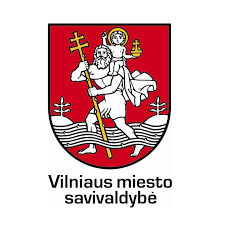 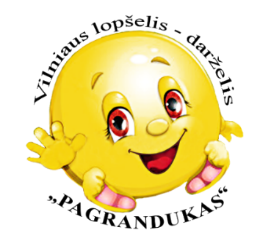 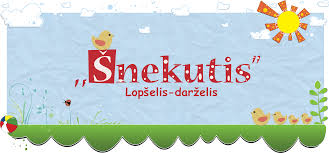 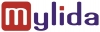                                                                                          PATVIRTINTA                                                                                  Vilniaus lopšelio-darželio „Pagrandukas“                                                                         Direktoriaus 2020 m. gruodžio7 d.                                               Įsakymu  Nr. V-98RESPUBLIKINĖS IKIMOKYKLINIŲ UGDYMO ĮSTAIGŲ  METODINIAM LEIDINIUI ,, UŽDUOTYS MAŽIEMS IR DIDELIEMS ‘‘TEIKIAMOS MEDŽIAGOS KONKURSO                                                                   NUOSTATAI                                                   I. SKYRIUS                                          BENDROSIOS NUOSTATOS       1.Respublikinio ikimokyklinių ugdymo įstaigų metodiniam leidiniui  „Užduotys mažiems ir    dideliems“ teikiamos medžiagos konkurso nuostatai reglamentuoja  jo tikslus ir uždavinius, dalyvius ir organizavimo tvarką, baigiamąsias nuostatas.2.Konkursą organizuoja Vilniaus lopšelis-darželis „Pagrandukas“.  3.Konkurso  trukmė 2020 m. gruodžio 10-28 d.II. SKYRIUS  TIKSLAS IR UŽDAVINIAI4.Konkurso tikslas – parengti metodinį leidinį šalies pedagogams  siekiant palengvinti nuotolinio ugdymo užduočių pateikimą ugdytiniams (tėvams). 5.Konkurso uždaviniai: 5.1.atrinkti įdomiausias užduotis, skirtas nuotoliniams ugdymui;5.2.dalintis gerąją patirtimi  kaip efektyvia ir labai informatyvia profesinės kompetencijos kėlimo forma.III. SKYRIUSKONKURSO DALYVIAI6.Konkurse gali dalyvauti ikimokyklinių ugdymo įstaigų pedagogai.                                                     IV.   SKYRIUS        KONKURSO  ORGANIZAVIMO TVARKA      7. Konkursas vykdomas nuotoliniu būdu siunčiant Paraišką  konkursui (1 priedas) ir užduotis PDF formatu (komisija gali paprašyti autoriaus atsiųsti WORD formatu) el.p. pavaduotoja.pagrandukas@gmail.com   iki 2020 m. gruodžio 28 d.8.  Konkursui  siūloma pateikti nuotolinio ugdymo užduotis, kurias būtų paprasta išspausdinti ir išsiųsti nuotoliniu būdu ugdytiniams (tėvams), mokytojams.       9.Reikalavimai nuotolinio ugdymo užduotims:     9.1. nuotolinio ugdymo užduotys (siūloma spalvotos) pateikiamos A5 formato lape PDF formatu; viršuje nurodoma: tema, uždavinys (gebėjimai,  iki 12 žodžių ), ugdytinių amžius, ugdytina (-os) kompetencija(-os). Autorių vardai ir pavardės bus pateiktos leidinio paskutiniame puslapyje;    9.2.  nuotolinio ugdymo užduotys turi būti sukurtos pačių pedagogų (ne iš socialinių tinklų ar knygų, rekomendacijų ir pan.), pateiktos  taisyklinga lietuvių kalba;    9.3. užduotys pateikiamos vienai arba kelioms ugdytinoms kompetencijoms (sveikatos saugojimo, kalbos ir komunikacijos, socialinei, pažinimo, meninei ar integruotai);     9.4. užduotys pateikiamos vadovaujantis Lietuvos Respublikos švietimo ir mokslo ministerijos parengtu Ikimokyklinio amžiaus vaikų pasiekimų aprašu.      10.Konkurso organizavimo grupė:Vilniaus m. savivaldybės Aplinkos apsaugos poskyrio ekologė doc.Ona MotiejūnaitėLopšelio-darželio ,,Pagrandukas‘‘ direktorė Vida Kisielienė,Lopšelio-darželio ,,Pagrandukas“ direktorės pavaduotoja ugdymui, ikimokyklinio ugdymo mokytojas ekspertė Jolanta Gaidelienė,Vilniaus lopšelio-darželio „Šnekutis“ direktoriaus pavaduotoja ugdymui, mokytoja metodininkė Anželika Povilaitytė, Tėvų atstovas, psichologė Sandra Čatrauskienė.IV. BAIGIAMOSIOS NUOSTATOS              11.Konkurso dalyvių įdomiausių nuotolinių užduočių  medžiaga bus pateikta metodiniame leidinyje ,,Užduotys mažiems ir dideliems“ ir skelbiama lopšelio-darželio ,,Pagrandukas‘‘ internetinėje svetainėje www.pagrandukas.vilnius.lm.lt              12. Metodinio leidinio  autoriams bus įteikti metodiniai leidiniai su organizatorių įrašu.Metodinius leidinius bus galima užsisakyti.              13. Išsamesnė informacija teikiama el. paštu direktore@pagrandukas.vilnius.lm.lt,  bei pavaduotoja.pagrandukas@gmail.com   telefonais: 8 672 26273,  8 5 2337545.              14. Pateikdami konkurso dalyvio paraišką ir medžiagą konkursui dalyviai sutinka, kad konkurso organizavimo tikslais filmuota medžiaga, vaizdo įrašai, informacija apie konkurso dalyvį bus naudojami (skelbiami) organizatorių interneto svetainėje, spaudoje ir (ar) kituose informavimo šaltiniuose siekiant informuoti apie konkurso eigą ir rezultatus, konkurso organizatorių veiklos viešinimo, žinomumo tikslu.Dalyvavimas šiame konkurse reiškia konkurso dalyvio(-ių) sutikimą su visomis konkurso sąlygomis.                                            ________________________________________Priedas Nr. 1PARAIŠKAUgdymo įstaigos pavadinimas, adresasMokytojo vardas, pavardėEl. paštas, tel. nr.Nuotolinės užduoties tema(pavadinimas)